PREVÁDZKOVÝ PORIADOK PLATENÉHO PARKOVANIA V MESTE MODRA1.	Úvodné ustanovenia1.1	Prevádzkovateľom plateného parkovania v mete Modra je na základe Zmluvy o správe, údržbe a prevádzke nehnuteľností zo dňa 29.05.2015 obchodná spoločnosť - TEPLO MODRA, s.r.o., so sídlom: Šúrska 5, 900 01 Modra, IČO: 43 805 426, DIČ: 2022478271, IČ DPH: SK2022478271, zap.: v Obchodnom registri Okresného súdu Bratislava I, oddiel: Sro, vložka č. 48881/B /ďalej len „Prevádzkovateľ“/. 1.2	Prevádzkovateľ vydáva tento Prevádzkový poriadok plateného parkovania v meste Modra /ďalej len „Prevádzkový poriadok“/ za účelom stanovenia podmienok dočasného parkovania motorových vozidiel na vyhradených parkovacích miestach v meste Modra užívateľmi vyhradených parkovacích miest a stanovenia si vzájomných práv a povinností medzi Prevádzkovateľom a užívateľmi vyhradených parkovacích miest v súlade so Všeobecne záväzným nariadením mesta Modra č. 3/2017 o dočasnom parkovaní motorových vozidiel na miestnych komunikáciách na území mesta Modra /ďalej len „VZN“/ v nasledovnom znení: 2.	Definícia pojmov2.1	Pre účely tohto Prevádzkového poriadku majú nižšie uvedené pojmy nasledovný význam:„Prevádzkovateľom“ sa na účely tohto Prevádzkového poriadku rozumie obchodná spoločnosť špecifikovaná v ods. 1.1 tohto Prevádzkového poriadku. „Užívateľom“ sa na účely tohto Prevádzkového poriadku rozumie držiteľ zaparkovaného osobného motorového vozidla s celkovou hmotnosťou, ktorá nepresahuje 3.500 kg a súčasne rozmery motorového vozidla nepresahujú 1,8 m x 4,8 m v Zóne Plateného parkovanie na ktoromkoľvek Vyhradenom parkovacom mieste. „Plateným parkovaním“ sa na účely tohto Prevádzkového poriadku rozumie dočasné parkovanie osobného motorového vozidla s celkovou hmotnosťou, ktorá nepresahuje 3.500 kg a súčasne rozmery motorového vozidla nepresahujú 1,8 m x 4,8 m na Vyhradenom parkovacom mieste vo vymedzenom čase za úhradu Parkovného. „Vyhradeným parkovacím miestom“ sa na účely tohto Prevádzkového poriadku rozumie vymedzený úsek na miestnych komunikáciách v Zóne Plateného parkovania, označený zvislými a vodorovnými dopravnými značkami určenými na dočasné parkovanie osobného motorového vozidla s celkovou hmotnosťou, ktorá nepresahuje 3.500 kg a súčasne rozmery motorového vozidla nepresahujú 1,8 m x 4,8 m na Vyhradenom parkovacom mieste, doplnené dodatkovými tabuľami, ktoré informujú o spôsobe platby za parkovanie na Vyhradenom parkovacom mieste. Vyhradené parkovacie miesto je možné použiť na iný účel ako na účel dočasného parkovania výlučne s predchádzajúcim písomným súhlasom Prevádzkovateľa.  „Parkoviskom“ sa na účely tohto Prevádzkového poriadku rozumie súbor Vyhradených parkovacích miest nachádzajúcich sa v Zóne Plateného parkovania. „Parkovným“ sa na účely tohto Prevádzkového poriadku rozumie cena za dočasné parkovanie na Vyhradenom parkovacom mieste podľa Cenníka. „Parkovacím lístkom“ sa na účely tohto Prevádzkového poriadku rozumie potvrdenie o zaplatení Parkovného vydané parkovacím automatom, ktoré je umiestnené na viditeľnom mieste motorového vozidla parkujúceho na Vyhradenom parkovacom mieste. Parkovací lístok možno nahradiť zaplatením Parkovného prostredníctvom SMS služby. „SMS službou“ sa na účely tohto Prevádzkového poriadku rozumie zaplatenie Parkovného na Vyhradenom parkovacom mieste Užívateľom prostredníctvom SMS služby cez príslušného mobilného operátora poskytujúceho takéto služby na území Slovenskej republiky na základe povolenia Úradu pre reguláciu elektronických komunikácií a poštových služieb.„Rezidentskou parkovacou kartou“ sa na účely tohto Prevádzkového poriadku rozumie parkovacia karta špecifikovaná v ods. 5.1 – 5.9 tohto Prevádzkového poriadku. „ZŤP – parkovací preukaz“  sa na účely tohto Prevádzkového poriadku rozumie preukaz vydaný podľa ustanovenia § 44 ods. 2 Zákona č. 8/2009 Z.z. o cestnej premávke a o zmene a doplnení niektorých zákonov v znení neskorších predpisov. Držiteľ takéhoto preukazu je oprávnený parkovať bez úhrady Parkovného na Vyhradených parkovacích miestach určených pre držiteľov takýchto preukazov. „Zónou Plateného parkovania“ sa na účely tohto Prevádzkového poriadku rozumie súbor Vyhradených parkovacích miest v nasledujúcich lokalitách: zóna „A“ – Štúrova ulica č. 89 – Štúrova ulica č. 109zóna „B1“ – Námestie Ľudovíta Štúra v úseku od zastávky autobusov v smere Šenkvicezóna „B2“ - Námestie Ľudovíta Štúra v úseku medzi sochou Ľudovíta Štúra a križovatkou Štúrova ulica č. 74 – Dukelská ulica č. 1zóna „C“ – Štúrova ulica č. 43 – Štúrova ulica č. 79zóna „D“ – Štúrova ulica v úseku od križovatky Štúrova ulica – Dukelská ulica (kostol) – Štúrova č. 42 – 58zóna „E“ – parkovisko Modra Piesok pred hotelom Zochova chata. 3.   Prevádzka plateného parkovania3.1 	Prevádzková doba Plateného parkovania v Zónach Plateného parkovania „A“ – „D“ je v čase od 8:00 hod. do 17:00 hod. od pondelka do piatku a v Zóne Plateného parkovania „E“ v čase od 8:00 hod. do 18:00 hod. od pondelka do nedele. V dňoch pracovného voľna, pracovného pokoja, počas sviatkov a mimo prevádzkovej doby Plateného parkovania nie sú Vyhradené parkovacie miesta v Zónach Plateného parkovania „A“ – „D“ spoplatnené. 3.2	Parkovanie na Vyhradených parkovacích miestach je určené výlučne osobným motorovým vozidlám s celkovou hmotnosťou, ktorá nepresahuje 3.500 kg a súčasne rozmery motorového vozidla nepresahujú 1,8 m x 4,8 m na Vyhradenom parkovacom mieste (ďalej len „motorové vozidlo“), vo vlastníctve alebo v držbe obyvateľov alebo návštevníkov mesta Modra.  3.3	Vyhradené parkovacie miesta nie sú strážené a Prevádzkovateľ nezodpovedá za prípadné vzniknuté škody na motorových vozidlách alebo ich častiach, zaparkovaných na Vyhradených parkovacích miestach spôsobené treťou osobou. 3.4	Prevádzkovateľ zároveň neručí za odložené veci v motorovom vozidle, za voľne odmontovateľné časti motorového vozidla, za veci pripevnené k motorovému vozidlu.   3.5	Užívateľ Vyhradeného parkovacieho miesta je povinný dodržiavať všeobecné zásady bezpečnosti a plynulosti cestnej premávky, dopravné značky, upozornenia, ako aj ustanovenia tohto Prevádzkového poriadku.3.6	V priestoroch Parkoviska je zakázané riadenie motorových vozidiel osobami bez vodičského preukazu, ako aj výučba a výcvik účastníkov prípravy na skúšku odbornej spôsobilosti na vydanie oprávnenia viesť motorové vozidlá.3.7	Prevádzkovateľ je oprávnený uzavrieť Parkovisko v prípade akéhokoľvek nebezpečenstva, ktoré by mohlo mať priamy alebo nepriamy vplyv na ohrozenie života, zdravia alebo majetku Užívateľa alebo Prevádzkovateľa, v prípade kultúrnych a spoločenských podujatí organizovaných Mestom Modra alebo treťou osobou na základe osobitného povolenia alebo z iných dôležitých dôvodov.3.8	Na Parkoviskách, ako aj Vyhradených parkovacích miestach je zakázané: fajčiť a manipulovať s otvoreným ohňom, parkovať motorové vozidlo bez platného parkovacieho lístka alebo bez platnej Rezidentskej parkovacej karty, umiestňovať akékoľvek iné predmety ako motorové vozidlá, vykonávať akékoľvek opravy motorového vozidla, vrátane čistenia exteriéru a interiéru motorového vozidla.4. 	Cena a spôsob zaplatenia Parkovného 4.1	Parkovné je v zmysle tohto Prevádzkového poriadku možné počas prevádzkovej doby Plateného parkovania zaplatiť prostredníctvom parkovacích automatov umiestnených na viditeľných miestach v blízkosti Vyhradených parkovacích miest, prostredníctvom SMS služby alebo v prípade vydania Rezidentských parkovacích kariet zaplatením ceny za Rezidentskú parkovaciu kartu na vyhradenom predajnom mieste u Prevádzkovateľa špecifikovanom v ods. 5.2 tohto Prevádzkového poriadku. 4.2 Parkovné je Užívateľ povinný uhradiť bezodkladne po zaparkovaní motorového vozidla. Platný Parkovací lístok pri platbe prostredníctvom parkovacieho automatu je Užívateľ povinný umiestniť v zaparkovanom motorovom vozidle na dostatočne viditeľnom mieste za čelným sklom tak, že všetky údaje uvedené na Parkovacom lístku sú čitateľné za obvyklých podmienok z vonkajšej strany motorového vozidla. Zaplatenie Parkovného Užívateľom je možné na vyzvanie príslušného orgánu preukázať aj SMS správou od príslušného mobilného operátora v prípade zaplatenia Parkovného prostredníctvom SMS služby. Nesplnenie týchto povinností je dôvodom na uloženie pokuty Užívateľovi.  4.3 Parkovací automat nevydáva preplatok, tento je automaticky prepočítavaný do doby užívania Vyhradeného parkovacieho miesta. 4.4	V prípade poškodenia alebo nefunkčnosti parkovacieho automatu alebo SMS služby je Užívateľ Vyhradeného parkovacieho miesta povinný využiť na úhradu Parkovného iný funkčný parkovací automat. 4.5	Postup pri zaplatení Parkovného prostredníctvom SMS služby je nasledovný: Zaslanie SMS na predpísané číslo xxxx v tvare MO, medzera, evidenčné číslo vozidla, napr. PK123XY, Parkovné je uhradené na obdobie 1 hod. na Vyhradenom parkovacom mieste pre motorové vozidlo, ktorého evidenčné číslo je PK123XY.Príklad: text SMS: MO PK123XY, na tel. číslo: xxx.  4.6	SMS služba je pre účely zaplatenia Parkovného sprístupnená pre držiteľov mobilných telefónov so SIM kartou od mobilného operátora poskytujúceho služby na území Slovenskej republiky na základe povolenia Úradu pre reguláciu elektronických komunikácií a poštových služieb.4.7	Do 30 sekúnd od odoslania SMS prostredníctvom SMS služby bude odosielateľovi (Užívateľovi) doručená potvrdzujúca SMS správa s uvedenými informáciami o zaplatenom Parkovanom. Bez potvrdzujúcej SMS správy Parkovné nie je uhradené. Predĺženie parkovacieho času o ďalšiu hodinu je možné opätovným odoslaním SMS správy. Desať minút pred uplynutím platnosti Parkovného bude Užívateľovi motorového vozidla zaslaná SMS správa, ktorá upozorní o blížiacom sa konci platnosti zaplateného Parkovného. Daňový doklad možno získať na web stránke www.modra.sk a teplomodra.sk.4.8	Cena za odoslanie a prijatie SMS správy za zaplatenie Parkovného prostredníctvom SMS služby je zahrnutá vo výške ceny Parkovného v zmysle Cenníka. 4.9	Základná časová tarifa vo vzťahu k zaplateniu Parkovného je hodinová, t.j. je možné uhradiť Parkovné len najmenej za celú hodinu užívania Vyhradeného parkovacieho miesta.4.10Časovo nespotrebovaná časť Parkovného sa Užívateľovi nevracia. 4.11	Výška Parkovného za užívanie Vyhradeného parkovacieho miesta je stanovená v aktuálnom Cenníku, ktorý tvorí prílohu č. 1 tohto Prevádzkového poriadku /ďalej len „Cenník“/. 4.12	Cenník, ktorého platné znenie v čase vydania tohto Prevádzkového poriadku tvorí jeho Prílohu č. 1 vydáva Prevádzkovateľ, pričom jeho zmenu iniciuje podaním návrhu zmeny Cenníka vo VZN, ktorá musí byť schválená mestským zastupiteľstvom Modra a následnou úpravou Cenníka v tomto Prevádzkovom poriadku, s účinnosťou stanovenou v novom znení platného Cenníka. Platný Cenník je sprístupnený na webovej stránke: www.modra.sk, sekcia Informácie pre občanov – Platené parkovanie, pričom tvorí prílohu č. 1 VZN, na webovej stránke www.teplomodra.sk, sekcia Správa budov – Platené parkovanie, pričom tvorí prílohu č. 1 Prevádzkového poriadku, ako aj na úradnej tabuli mesta Modra nachádzajúcej sa na Štúrovej ulici č. 86 – pre Múzeom Ľ. Štúra. 5. 	Rezidentská parkovacia karta5.1	Prevádzkovateľ vydáva nasledujúce druhy Rezidentských parkovacích kariet pre osoby: s vlastníckym právom k nehnuteľnosti – bytovému priestoru a zároveň s trvalým pobytom viažucom sa k danej nehnuteľnosti, nachádzajúcej sa v ktorejkoľvek Zóne Plateného parkovania, ktorí preukážu, že nemajú zabezpečený príjazd a výjazd k nehnuteľnosti vo svojom vlastníctve a zároveň k nehnuteľnosti, ku ktorej sa viaže ich trvalý pobyt, s vlastníckym právom k nehnuteľnosti - bytovému priestoru bez trvalého pobytu viažucom sa k danej nehnuteľnosti, nachádzajúcej sa v Zóne Plateného parkovania, ktorí preukážu, že nemajú zabezpečený príjazd a výjazd k nehnuteľnosti vo svojom vlastníctve,  s vlastníckym právom k nehnuteľnosti - nebytovému priestoru bez trvalého pobytu viažucom sa k danej nehnuteľnosti, nachádzajúcej sa v Zóne Plateného parkovania, ktorí preukážu, že nemajú zabezpečený príjazd a výjazd k nehnuteľnosti vo svojom vlastníctve,  s trvalým pobytom viažucom sa k nehnuteľnosti – bytovému priestoru bez vlastníckeho práva k danej k nehnuteľnosti, nachádzajúcej sa v Zóne Plateného parkovania, ktorí preukážu, že nemajú zabezpečený príjazd a výjazd k nehnuteľnosti, ku ktorej sa viaže ich trvalý pobyt.  5.2	Rezidentskú parkovaciu kartu si Užívatelia môžu zakúpiť na vyhradenom predajnom mieste u Prevádzkovateľa, a to v pokladni Prevádzkovateľa na adrese: Šúrska 5, 900 01 Modra, počas úradných hodín Prevádzkovateľa. 5.3	Rezidentskú parkovaciu kartu je možné vydať výlučne na základe písomnej žiadosti Užívateľa, ktorej vzor tvorí Prílohu č. 2 tohto Prevádzkového poriadku. 5.4	Na príslušný rok je možné vydať Rezidentské parkovacie karty v zmysle ustanovení bodu 5, 6, 7, 8 a 9 Cenníka max. v počte 1 ks/Rezidentská parkovacia karta. 5.5	Rezidentská parkovacia karta musí obsahovať číslo Rezidentskej parkovacej karty, údaj o dobe platnosti Rezidentskej parkovacej karty, evidenčné číslo motorového vozidla, pre ktoré sa Rezidentská parkovacia karta vydáva. Pre väčšiu prehľadnosť sú jednotlivé Rezidentské parkovacie karty farebne rozlíšené v zmysle Cenníka. 5.6	Rezidentská parkovacia karta je platná pre územie Zóny Plateného parkovania uvedenej v Rezidentskej parkovacej karte. 5.7	Pre účely kontroly je Užívateľ povinný mať Rezidentskú parkovaciu kartu umiestnenú v motorovom vozidle na dostatočne viditeľnom mieste za čelným sklom tak, že všetky údaje uvedené na Rezidentskej parkovacej karte sú čitateľné za obvyklých podmienok z vonkajšej strany motorového vozidla. 5.8	V prípade zmeny evidenčného čísla motorového vozidla je vydanie novej Rezidentskej parkovacej karty bezplatné. 5.9.	Za stratenú Rezidentskú parkovaciu kartu  sa duplikát vydáva v mieste podľa ods. 5.2 tohto Prevádzkového poriadku, na základe písomnej žiadosti Užívateľa vo výške poplatku 2 Eur/Rezidentská parkovacia karta. 6. 	Práva a povinnosti Užívateľa6.1	Vzťah Prevádzkovateľa a Užívateľa podľa tohto Prevádzkového poriadku začína vjazdom Užívateľa do priestoru Parkoviska alebo zaparkovaním motorového vozidla na Vyhradenom parkovacom mieste, čím sa zmluva o poskytovaní služieb parkovania medzi Užívateľom a Prevádzkovateľom považuje za uzatvorenú. 6.2	Užívateľ je oprávnený: zaparkovať motorové vozidlo na Vyhradenom parkovacom mieste v prípade, ak je toto voľné, parkovať motorové vozidlo v priestore Vyhradených parkovacích miest alebo na Parkovisku počas potrebnej doby, využívať Vyhradené parkovacie miesta výlučne za účelom parkovania. 6.3	 Užívateľ je povinný: dodržiavať tento Prevádzkový poriadok, zaparkovať motorové vozidlo max. na 1 (slovom: jednom) Vyhradenom parkovacom mieste,dodržiavať bezpečnostné, požiarne predpisy Parkoviska, udržiavať poriadok a čistotu na Parkovisku, bezodkladne po zaparkovaní motorového vozidla zaplatiť Parkovné, ktoré bude platné počas celej doby parkovania motorového vozidla na Vyhradenom parkovacom mieste alebo na Parkovisku, starostlivo uschovať Parkovací lístok a umiestniť ju na viditeľnom mieste za čelným sklom v motorovom vozidle tak, aby všetky údaje uvedené na Parkovacom lístku boli čitateľné za obvyklých podmienok z vonkajšej strany motorového vozidla, na vyzvanie sa preukázať Prevádzkovateľovi Parkoviska a/alebo inej oprávnenej osobe Rezidentskou parkovacou kartou, riadiť sa pri pohybe po Parkovisku a na Vyhradených parkovacích miestach dopravným značením a pokynmi Prevádzkovateľa, uzamknúť a zabezpečiť motorové vozidlo, vziať si z neho všetky cenné predmety, zabezpečiť, aby sa žiadna osoba ani zvieratá nezdržiavali vo vnútri motorového vozidla počas doby parkovania, pri strate Rezidentskej parkovacej karty nahlásiť túto skutočnosť bezodkladne Prevádzkovateľovi a požiadať o vydanie novej Rezidentskej parkovacej karty, uhradiť škody, ktoré spôsobí inému Užívateľovi alebo Prevádzkovateľovi. 7. 	Práva a povinnosti Prevádzkovateľa  7.1 	Prevádzkovateľ je oprávnený: požadovať od Užívateľov dodržiavanie tohto Prevádzkového poriadku, znemožniť vjazd na Parkovisko alebo na Vyhradené parkovacie miesta motorovým vozidlám, ktorých technický stav nezodpovedá platným právnym predpisom o cestnej premávke a ostatným motorovým vozidlám, ktoré môžu poškodiť majetok iných Užívateľov alebo Prevádzkovateľa, dať pokyn na odtiahnutie motorového vozidla na náklady Užívateľa  alebo na zabezpečenie motorového vozidla technickými prostriedkami na zabránenie odjazdu motorového vozidla, tzv. blokovacími zariadeniami „papučami“, ak Užívateľ koná v rozpore s Prevádzkovým poriadkom, a to aj v prípade, ak Užívateľ zaparkuje motorové vozidlo takým spôsobom, že tvorí prekážku v premávke v priestore Parkoviska alebo na Vyhradených parkovacích miestach, mimo Vyhradených parkovacích miest, na prechode pre chodcov v priestore Parkoviska, vymáhať náhradu akejkoľvek škody, ktorú Užívateľ spôsobí Prevádzkovateľovi alebo tretej osobe v priestoroch Parkoviska alebo na Vyhradených parkovacích miestach. 7.2 	Prevádzkovateľ je povinný: zabezpečiť prevádzku Parkoviska a Vyhradených parkovacích miest podľa Prevádzkového poriadku v súlade s ostatnými všeobecne záväznými právnymi predpismi, neumožniť na Parkovisku ani na Vyhradených parkovacích miestach parkovanie väčšieho počtu motorových vozidiel než je ich kapacita, umožniť Užívateľovi oboznámiť sa s Prevádzkovým poriadkom a cenami za poskytované parkovacie služby ich zverejnením na dostatočne viditeľnom mieste pred vstupom na Parkovisko alebo Vyhradené parkovacie miesto, znemožniť vjazd iným typom motorových vozidiel ako osobné motorové vozidlá, ktorých rozmery sa odlišujú od štandardu, pre ktorý boli Vyhradené parkovacie miesta určené. 8. 	Kontrolné orgány a ukladanie sankcií8.1	Kontrolu zaplatenia Parkovného Užívateľmi s právom uložiť sankciu sú v mene mesta Modra oprávnení vykonávať výlučne príslušníci mestskej polície v Modre. 8.2	Tým nie je dotknuté oprávnenie ostatných orgánov verejnej správy vykonávať kontrolnú činnosť, ktorá im vyplýva z osobitných právnych predpisov. 8.3	Porušenie povinnosti zaplatiť Parkovné fyzickou osobou – Užívateľom sa posudzuje ako priestupok podľa osobitného predpisu. 8.4	Porušenie povinnosti zaplatiť Parkovné právnickou osobou alebo fyzickou osobou oprávnenou na podnikanie - Užívateľom, ak nejde o priestupok alebo o trestný čin sa posudzuje ako iný správny delikt. 8.5	Za priestupok možno uložiť pokutu podľa osobitného zákona.8.6.	Za iný správny delikt možno uložiť pokutu podľa osobitných zákonov. 9. 	Záverečné ustanovenia9.1	Tento Prevádzkový poriadok nadobudol účinnosť dňa 20.10. 2017. 9.2	Neoddeliteľnou súčasťou tohto Prevádzkového poriadku je: príloha č. 1 – Cenník dočasného parkovania v meste Modra,príloha č. 2 – Vzor žiadosti o vydanie Rezidentskej parkovacej karty. Príloha č. 3 – Mapa parkovacích zón9.3	Prevádzkový poriadok je umiestnený na viditeľnom mieste v Zónach Plateného parkovania, a to na vývesnej tabuli mesta - Štúrovej ulici č. 86 – pred Múzeom Ľ. Štúra, na webovej stránke mesta Modra a webovej stránke prevádzkovateľa www. teplomodra.sk.  V Modre, dňa 20.10. 2017Za Prevádzkovateľa:___________________________TEPLO MODRA, s.r.o.Mgr. Art. Jakub Liška, MReskonateľPríloha č. 1Cenník dočasného parkovania v meste ModraPríloha č.2 – Žiadosť o vydanie rezidentskej kartyŽiadateľ ( meno, priezvisko, titul): ...........................................................................................................................................Trvalý pobyt: ...........................................................................................................................................................................  Číslo OP: ................................................................................................................................................................................ Kontaktné údaje: telefónne číslo ....................... e-mail ................................Evidenčné číslo vozidla: ....................................			                                                                                                               	TEPLO MODRA, s.r.o.	Šúrska 5	900 01 ModraVec:  Žiadosť o vydanie rezidentskej parkovacej kartyV zmysle príslušných ustanovení Všeobecne záväzného nariadenia mesta Modra č. 4/ 2017 o dočasnom parkovaní motorových vozidiel na miestnych komunikáciách na území mesta Modra,  Vás týmto žiadam o vydanie rezidentskej parkovacej karty (ďalej len „RPK“): RPK (prvej) fyzickej osobe s vlastníckym právom k nehnuteľnosti – bytovému priestoru a zároveň s trvalým pobytom viažucim sa k danej nehnuteľnosti, nachádzajúcej sa v zóne plateného parkovania v meste Modra, bielej farby v hodnote 50 € / na rok, RPK (druhej) fyzickej osobe s vlastníckym právom k nehnuteľnosti – bytovému priestoru a zároveň s trvalým pobytom viažucim sa k danej nehnuteľnosti, nachádzajúcej sa v zóne plateného parkovania v meste Modra, žltej farby v hodnote 100 € / na rokRPK fyzickej / právnickej osobe s vlastníckym právom k nehnuteľnosti - nebytovému priestoru bez trvalého pobytu viažuceho sa k danej nehnuteľnosti, nachádzajúcej sa v zóne plateného parkovania v meste Modra, modrej farby v hodnote 300 € / na rokRPK fyzickej osobe s vlastníckym právom k nehnuteľnosti - bytovému priestoru bez trvalého pobytu viažuceho sa k danej nehnuteľnosti, nachádzajúcej sa v zóne plateného parkovania v meste Modra, zelenej farby v hodnote 200 € / na rokRPK fyzickej osobe s trvalým pobytom v zóne plateného parkovania, bez vlastníckeho práva k nehnuteľnosti - bytovému priestoru nachádzajúceho sa v zóne plateného parkovania v meste Modra, červenej farby v hodnote 200 € / na rokpre zónu A / B1 / B2 / C / D / E*  plateného parkovania v meste Modra na obdobie jedného kalendárneho roka. Prílohy : fotokópia platného dokladu totožnosti fotokópia technického preukazu motorového vozidla, resp. vozidiel evidovaných na žiadateľa, ktorých EČV bude vyznačené na RPKfotokópia listu vlastníctva (môže byť vytlačená z katastrálneho portálu).**Nehodiace sa preškrtnite V súlade s ustanovením § 11 zákona č. 122/2013 Z. z. o ochrane osobných údajov a o zmene a doplnení niektorých zákonov v znení neskoršch predpisov (ďalej len “Zákon o OOÚ”) týmto udeľujem súhlas so spracovaním osobných údajov spoločnosťou TEPLO MODRA, s.r.o., so sídlom: Šúrska 5, 900 01 Modra, IČO: 43 805 426, zap. v OR OS Bratislava I, oddiel: Sro, vložka č. 48881/B (ďalej len “Spoločnosť”) v rozsahu osobných údajov uvedených v tejto žiadosti, na účely spracovania tejto žiadosti, vydania rezidentskej parkovacej karty a vedenia evidencie držiteľov rezidentských parkovacích kariet.  Tento súhlas platí počas doby platnosti rezidentskej parkovacej karty,  ako aj po jej uplynutí počas doby nevyhnutnej na dosiahnutie účelu spracovania osobných údajov. Zároveň svojim podpisom beriem na vedomie, že som oprávnený uplatniť voči Spoločnosti práva dotknutej osoby v súlade s ustanovením § 28 Zákona o OOÚ.Súčasne vyhlasujem, že všetky mnou uvedené údaje sú pravdivé a úplné, v prípade uvedenia nepravdivých údajov zodpovedám za mnou spôsobenú škodu.V Modre, dňa .................................                                                       .........................................                                                                                                                            Podpis žiadateľa        K fotokópiám príloh boli predložené originály k nahliadnutiu *:platný doklad totožnosti žiadateľa                                                                 áno              nie      technický preukaz motorového vozidla                                                         áno              nieŽiadosť prevzal dňa .................... a originály overil : podpis za prevádzkovateľa .......................*Nehodiace sa preškrtnite Potvrdenie prevzatia RPK:Dňa ..................  prevzal rezidentskú parkovaciu kartu č.......................... platnú do .........................                                        2. rezidentskú parkovaciu kartu č...................... platnú do ......................................................................Podpis rezidentaPríloha č.3 – Mapa zón plateného parkovania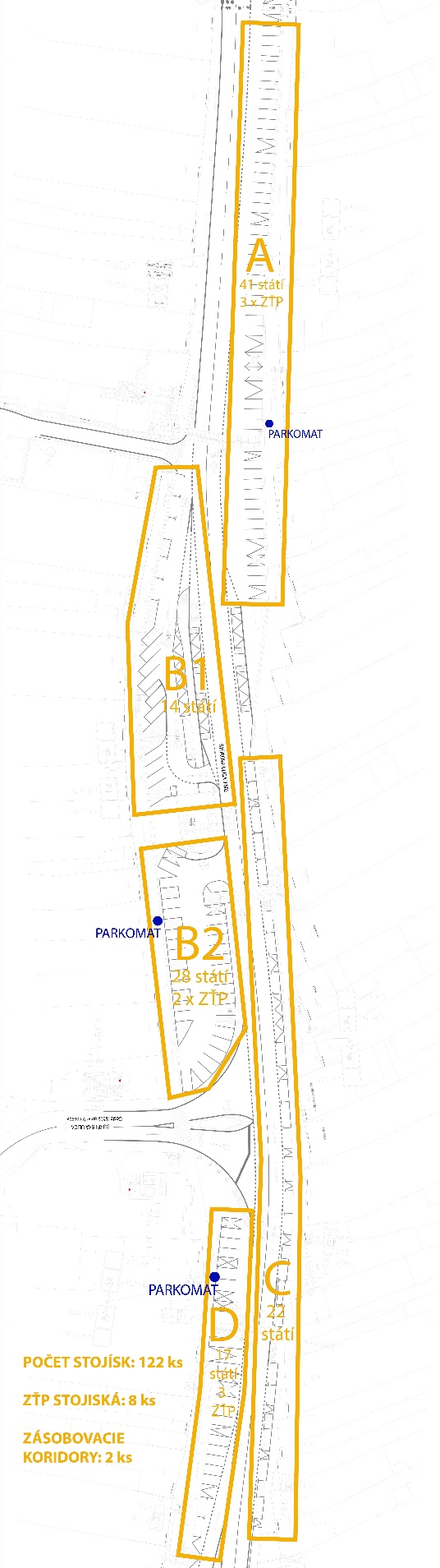 P.č. Druh službyZóna plateného parkovaniaFarebné rozlíšenie Doba použitiaVýška ceny (s DPH) 1.Parkovací lístok z automatuZóna „A“ – „D“ biela farba60 min. (1 hod.)0,30 €2.Parkovací lístok z automatuZóna „E“ biela farba300 min. (5 hod.)1,00 €3.SMS služba (elektronický parkovací lístok)Zóna „A“ – „D“60 min. (1 hod.)0,50 €4. SMS služba (elektronický parkovací lístok)Zóna „E“300 min. (5 hod.) 1,50 €5.1. (prvá) Rezidentská parkovacia karta vydaná k bytovému priestoru fyzickej osobe s vlastníckym právom k nehnuteľnosti – bytovému priestoru a zároveň s trvalým pobytom viažucom sa k danej nehnuteľnostiZóna „A“ – „E“biela farba1 rok50,00 €6.2. (druhá) Rezidentská parkovacia karta vydaná k bytovému priestoru fyzickej osobe s vlastníckym právom k nehnuteľnosti – bytovému priestoru a zároveň s trvalým pobytom viažucom sa k danej nehnuteľnostiZóna „A“ – „E“žltá farba1 rok100,00 €7.Rezidentská parkovacia karta s vlastníckym právom k nehnuteľnosti - nebytovému priestoru bez trvalého pobytu viažucom sa k danej nehnuteľnostiZóna „A“ – „E“modrá farba1 rok300,00 €8.Rezidentská parkovacia karta s vlastníckym právom k nehnuteľnosti - bytovému priestoru bez trvalého pobytu viažucom sa k danej nehnuteľnostiZóna „A“ – „E“zelená farba1 rok200,00 €9.Rezidentská parkovacia karta bez vlastníckeho práva k nehnuteľnosti - bytovému priestoru s trvalým pobytom v zóne plateného parkovaniaZóna „A“ – „E“červená farba1 rok200,00 €